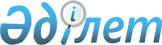 2012 жылы Бородулиха ауданының қорғаныс істері жөніндегі бөлімінің шақыру учаскесіне тіркелетін жылы он жеті жасқа толатын еркек жынысты азаматтарды тіркеуді өткізу туралы
					
			Күшін жойған
			
			
		
					Шығыс Қазақстан облысы Бородулиха ауданы әкімінің 2011 жылғы 21 желтоқсандағы N 13 шешімі. Шығыс Қазақстан облысы Әділет департаментінің Бородулиха ауданындағы Әділет басқармасында 2012 жылғы 13 қаңтарда N 5-8-144 тіркелді. Қаулының қабылдау мерзімінің өтуіне байланысты қолдану тоқтатылды - Шығыс Қазақстан облысы Бородулиха ауданының әкім аппаратының  2012 жылғы 04 мамырдағы N 1153 хатымен

      Ескерту. Қаулының қабылдау мерзімінің өтуіне байланысты қолдану тоқтатылды - Шығыс Қазақстан облысы Бородулиха ауданының әкім аппаратының 2012.05.04 N 1153 хатымен.

      

      «Әскери міндеттілік және әскери қызмет туралы» Қазақстан Республикасының 2005 жылғы 8 шілдедегі Заңының 17-бабына, «Қазақстан Республикасындағы жергілікті мемлекеттік басқару және өзін-өзі басқару туралы» Қазақстан Республикасының 2001 жылғы 23 қаңтардағы Заңының 33-бабы 1-тармағының 13) тармақшасына сәйкес, Бородулиха ауданының әкімі ШЕШТІ:



      1. Бородулиха ауданының қорғаныс істері жөніндегі бөлімінің шақыру учаскесіне тіркелетін жылы он жеті жасқа толатын еркек жынысты азаматтарды 2012 жылдың қаңтар-наурыз айларында тіркеуге алу ұйымдастырылсын және жүргізілсін.



      2. Осы шешімнің қосымшасына сәйкес 2012 жылы Бородулиха ауданының қорғаныс істері жөніндегі бөлімінің шақыру учаскесіне тіркелетін жылы он жеті жасқа толатын еркек жынысты азаматтарды тіркеуді өткізу және талдау тапсыру кестесі бекітілсін.



      3. Шығыс Қазақстан облысы әкімдігінің денсаулық сақтау басқармасының «Бородулиха ауданының медициналық бірлестігі» коммуналдық мемлекеттік қазыналық кәсіпорынның директоры (У. М. Эфендиев):

      1) медициналық комиссияның құрамын маман-дәрігерлермен, орта дәрігерлік персоналмен, қажетті жабдықтармен, құрал-саймандар және медикаменттермен жасақтау;

      2) әскерге шақырылуға дейінгілерді стационарлық тексеру және емдеу үшін ауданның медициналық мекемелеріне қажетті төсек санының бөлінуін қамтамасыз ету;

      3) тіркеуге алу аяқталғаннан кейін әскерге шақырылуға дейінгілерді емдеу үшін маман-дәрігерлерді тағайындау;

      4) 2012 жылы тіркеуге алынатын азаматтарды базасында медициналық куәландыру және емдеу өткізілетін емдеу мекемелерін белгілеу ұсынылсын.



      4. Ауданның кенттік және ауылдық округтерінің әкімдері, білім берудің мемлекеттік мекемелерінің басшылары тіркеуге алу күні туралы хабарландыруды және әскери-есеп үстелінің мамандары мен оқу орындарының әскери жетекшілерінің алып жүруімен жасөспірімдерді тіркеу комиссиясына дер кезінде келуін қамтамасыз етсін.



      5. «Шығыс Қазақстан облысының ішкі істер департаментінің Бородулиха ауданының ішкі істер бөлімі» мемлекеттік мекемесінің бастығы (Р. Т. Рамазановқа) медициналық комиссияның жұмысы кезеңінде шақыру пунктінде қоғамдық тәртіпті сақтауды қамтамасыз ету, қорғаныс істері жөніндегі бөлім бастығының хабарландыруы бойынша тіркеуден жалтарған азаматтарды іздестіру және қорғаныс істері жөніндегі бөлімінің шақыру учаскесіне жеткізуге көмек көрсету ұсынылсын.



      6. «Бородулиха ауданының қорғаныс істері жөніндегі бөлімі» мемлекеттік мекемесінің бастығы (С. Д. Сатыбалдиевқа), «Шығыс Қазақстан облысы Бородулиха ауданының білім бөлімі» мемлекеттік мекемесінің бастығы (Н. Қ. Көкшебаеваға) тіркеуге алу кезеңінде әскери-оқу орындарына кандидаттарды іріктеуді жүргізу ұсынылсын.



      7. Осы шешімнің орындалуына бақылау жасау Бородулиха ауданы әкімінің орынбасары Р. А. Атаеваға жүктелсін.



      8. Осы шешім алғашқы ресми жарияланғанынан кейін күнтізбелік он күн өткен соң қолданысқа енгізіледі.

      

      

      Аудан әкімі                                          Г. Акулов

      

      Келісілді:

      

      Бородулиха ауданының қорғаныс              2011 ж. 20 желтоқсан

      істері жөніндегі бөлімінің бастығы               С. Сатыбалдиев

      

      Бородулиха ауданының ішкі                  2011 ж. 20 желтоқсан

      істер бөлімінің бастығы                            Р. Рамазанов

      

      «Бородулиха ауданының

      медициналық бірлестігі»                    2011 ж. 20 желтоқсан

      КМҚК директоры                                      У. Эфендиев

      2012 жылы Бородулиха ауданының

      корғаныс істері жөніндегі

      бөлімінің шақыру учаскесіне

      тіркелетін жылы он жеті жасқа

      толатын еркек жынысты

      азаматтарды тіркеуді өткізу туралы»

      Бородулиха ауданы әкімінің

      2011 ж.21 желтоқсандағы

      № 13 шешіміне қосымша 

      2012 жылы Бородулиха ауданының қорғаныс істері жөніндегі бөлімінің шақыру учаскесіне тіркелетін жылы он жеті жасқа толатын еркек жынысты азаматтардың тіркеу бойынша талдау тапсыру

      КЕСТЕСІ 

      2012 жылы Бородулиха ауданының қорғаныс істері жөніндегі бөлімінің шақыру учаскесіне тіркелетін жылы он жеті жасқа толатын еркек жынысты азаматтарды тіркеу комиссиясының жұмыс

      КЕСТЕСІ   

 

      Әкім аппаратының басшысы                         С. Лазурин
					© 2012. Қазақстан Республикасы Әділет министрлігінің «Қазақстан Республикасының Заңнама және құқықтық ақпарат институты» ШЖҚ РМК
				р №Кенттік және ауылдық округтердің атауларыбарлығыкелу күндері бойыншакелу күндері бойыншакелу күндері бойыншакелу күндері бойыншакелу күндері бойыншар №Кенттік және ауылдық округтердің атауларыбарлығы06.02.

2012ж.07.02.

2012ж.08.02.

2012ж.09.02.

2012ж.10.02.

2012ж.1Бородулиха483482Бақы343Дмитриевка474Новодворовка75Переменовка7276Степной297Подборный98Белағаш10109Жезкент353510Новопокровка1261211Петропавловка6212Зубаир213Андреевка9914Уба–Форпост1115Новошульба202016Красный Яр73717Жерновка318Ленин8819Таврия55БАРЛЫҒЫБАРЛЫҒЫ198
36
40
48
38
36
р №Кенттік және ауылдық округтердің атауларыбарлығыкелу күндері бойыншакелу күндері бойыншакелу күндері бойыншакелу күндері бойыншакелу күндері бойыншар №Кенттік және ауылдық округтердің атауларыбарлығы13.02.

2012ж.14.02.

2012ж.15.02.

2012ж.16.02.

2012ж.17.02.

2012ж.1Бородулиха48482Бақы333Дмитриевка444Новодворовка775Переменовка776Степной227Подборный998Белағаш10109Жезкент353510Новопокровка 121211Петропавловка6612Зубаир2213Андреевка9914Уба–Форпост1115Новошульба202016Красный Яр7717Жерновка3318Ленин8819Таврия55БарлығыБарлығы198
36
40
48
38
36
